Lexique:palais n.m. – nepcele palais dur – tvrdo nepcele palais mou / le voile du palais – meko nepcealvéole m/f – zubna čašica, šupljinalangue n.f. – jezikapex n.m. – vrh jezika ;   (une consonne apicale)pharynx n.m. - ždrijelooropharynx – orofarinks (srednji dio…)larynx n.m. – grkljanépiglotte n.m. – epiglotis (dio grkljana Languette cartilagineuse qui ferme l'orifice supérieur du larynx au moment de la déglutition.)les cordes vocales (f.) – glasne žiceluette n.f ; uvule/a f. (nom scientif.) – resicatrachée n.f. – dušnikoesophage n.m. - jednjakAPI – Alphabet Phonétique International*L’alphabet français : environ 36 phonèmes (16 voyelles, 17 consonnes, 3 semi-voyelles/semi-consonnes, 4 affriquées, 1 consonne vélaire nasale) et 26 graphèmes.                                                                             LES CONSONNES                                                                             LES CONSONNES                                                                             LES CONSONNES                                                                             LES CONSONNES                                                                             LES CONSONNES                                                                             LES CONSONNES                                                                             LES CONSONNES                                                                             LES CONSONNES                                                                             LES CONSONNES                                                                             LES CONSONNES1. Prema vrsti prepreke.1. Prema vrsti prepreke.1. Prema vrsti prepreke.1. Prema vrsti prepreke.1. Prema vrsti prepreke.2. U zavisnosti od toga da li glasne žice trepere ili ne. 3. Prema mjestu tvorbe.2. U zavisnosti od toga da li glasne žice trepere ili ne. 3. Prema mjestu tvorbe.2. U zavisnosti od toga da li glasne žice trepere ili ne. 3. Prema mjestu tvorbe.2. U zavisnosti od toga da li glasne žice trepere ili ne. 3. Prema mjestu tvorbe.2. U zavisnosti od toga da li glasne žice trepere ili ne. 3. Prema mjestu tvorbe.Consonnes occlusives : ptk – bezvučni                                           bdg - zvučni(okluzivi, trenutni, praskavi suglasnici, nastaju tako što vazdušna struja tokom artikulacije biva prekinuta, nakon čega se naglo probija stvarajući prasak, okluziju)Consonnes occlusives : ptk – bezvučni                                           bdg - zvučni(okluzivi, trenutni, praskavi suglasnici, nastaju tako što vazdušna struja tokom artikulacije biva prekinuta, nakon čega se naglo probija stvarajući prasak, okluziju)Consonnes occlusives : ptk – bezvučni                                           bdg - zvučni(okluzivi, trenutni, praskavi suglasnici, nastaju tako što vazdušna struja tokom artikulacije biva prekinuta, nakon čega se naglo probija stvarajući prasak, okluziju)Consonnes occlusives : ptk – bezvučni                                           bdg - zvučni(okluzivi, trenutni, praskavi suglasnici, nastaju tako što vazdušna struja tokom artikulacije biva prekinuta, nakon čega se naglo probija stvarajući prasak, okluziju)Consonnes occlusives : ptk – bezvučni                                           bdg - zvučni(okluzivi, trenutni, praskavi suglasnici, nastaju tako što vazdušna struja tokom artikulacije biva prekinuta, nakon čega se naglo probija stvarajući prasak, okluziju)Non-voisées, sourdes (bezvučni)Non-voisées, sourdes (bezvučni)Non-voisées, sourdes (bezvučni)Non-voisées, sourdes (bezvučni)Voisées, sonores (zvučni)p - bilabijalni suglasnikp - bilabijalni suglasnikp - bilabijalni suglasnikp - bilabijalni suglasnikb – bilabijalnit – apikodentalnit – apikodentalnit – apikodentalnit – apikodentalnid – apikodentalni, alveolarni (nadzubni), ili velarni (mekonepčani)k – mekonepčani  (velarni)dorsopalatalek – mekonepčani  (velarni)dorsopalatalek – mekonepčani  (velarni)dorsopalatalek – mekonepčani  (velarni)dorsopalataleg – mekonepčani (velarni)dorsopalataleConsonnes constrictives:   ƒ s∫– bezvučni                                                v z ʒ- zvučni(frikativi, nastaju tjeranjem vazdušne struje kroz usni kanal koji se formira upravo između jezika i zuba ili nepca)Consonnes constrictives:   ƒ s∫– bezvučni                                                v z ʒ- zvučni(frikativi, nastaju tjeranjem vazdušne struje kroz usni kanal koji se formira upravo između jezika i zuba ili nepca)Consonnes constrictives:   ƒ s∫– bezvučni                                                v z ʒ- zvučni(frikativi, nastaju tjeranjem vazdušne struje kroz usni kanal koji se formira upravo između jezika i zuba ili nepca)Consonnes constrictives:   ƒ s∫– bezvučni                                                v z ʒ- zvučni(frikativi, nastaju tjeranjem vazdušne struje kroz usni kanal koji se formira upravo između jezika i zuba ili nepca)Consonnes constrictives:   ƒ s∫– bezvučni                                                v z ʒ- zvučni(frikativi, nastaju tjeranjem vazdušne struje kroz usni kanal koji se formira upravo između jezika i zuba ili nepca)Consonnes constrictives:   ƒ s∫– bezvučni                                                v z ʒ- zvučni(frikativi, nastaju tjeranjem vazdušne struje kroz usni kanal koji se formira upravo između jezika i zuba ili nepca)Consonnes constrictives:   ƒ s∫– bezvučni                                                v z ʒ- zvučni(frikativi, nastaju tjeranjem vazdušne struje kroz usni kanal koji se formira upravo između jezika i zuba ili nepca)Consonnes constrictives:   ƒ s∫– bezvučni                                                v z ʒ- zvučni(frikativi, nastaju tjeranjem vazdušne struje kroz usni kanal koji se formira upravo između jezika i zuba ili nepca)Consonnes constrictives:   ƒ s∫– bezvučni                                                v z ʒ- zvučni(frikativi, nastaju tjeranjem vazdušne struje kroz usni kanal koji se formira upravo između jezika i zuba ili nepca)Consonnes constrictives:   ƒ s∫– bezvučni                                                v z ʒ- zvučni(frikativi, nastaju tjeranjem vazdušne struje kroz usni kanal koji se formira upravo između jezika i zuba ili nepca)ƒ – labiodentalni suglasnikƒ – labiodentalni suglasnikƒ – labiodentalni suglasnikƒ – labiodentalni suglasnikƒ – labiodentalni suglasnikv – labiodentalnis - dentalni, alveolarni (nadzubni), prédorsales - dentalni, alveolarni (nadzubni), prédorsales - dentalni, alveolarni (nadzubni), prédorsales - dentalni, alveolarni (nadzubni), prédorsales - dentalni, alveolarni (nadzubni), prédorsalez – dentalni, alveolarni (nadzubni), prédorsale∫ - palatoalveolarni (umekšani) ili palatalni (tvrdonepčani), dorsopalatale∫ - palatoalveolarni (umekšani) ili palatalni (tvrdonepčani), dorsopalatale∫ - palatoalveolarni (umekšani) ili palatalni (tvrdonepčani), dorsopalatale∫ - palatoalveolarni (umekšani) ili palatalni (tvrdonepčani), dorsopalatale∫ - palatoalveolarni (umekšani) ili palatalni (tvrdonepčani), dorsopalataleʒ - palatoalveolarni (umekšani) ili palatalni (tvrdonepčani), dorsopalataleSonantes  (sonans lat. qui sonne). Sons continus, le plus souvent voisés, facilement vocalisés sans friction, deviennent le plus souvent le sommet de la syllabe. Leur articulation implique une grande intensité énergétique renforcée par leur caractère continu et par le fait que les sonantes sont le plus souvent voisées.Sonantes  (sonans lat. qui sonne). Sons continus, le plus souvent voisés, facilement vocalisés sans friction, deviennent le plus souvent le sommet de la syllabe. Leur articulation implique une grande intensité énergétique renforcée par leur caractère continu et par le fait que les sonantes sont le plus souvent voisées.Sonantes  (sonans lat. qui sonne). Sons continus, le plus souvent voisés, facilement vocalisés sans friction, deviennent le plus souvent le sommet de la syllabe. Leur articulation implique une grande intensité énergétique renforcée par leur caractère continu et par le fait que les sonantes sont le plus souvent voisées.Sonantes  (sonans lat. qui sonne). Sons continus, le plus souvent voisés, facilement vocalisés sans friction, deviennent le plus souvent le sommet de la syllabe. Leur articulation implique une grande intensité énergétique renforcée par leur caractère continu et par le fait que les sonantes sont le plus souvent voisées.Sonantes  (sonans lat. qui sonne). Sons continus, le plus souvent voisés, facilement vocalisés sans friction, deviennent le plus souvent le sommet de la syllabe. Leur articulation implique une grande intensité énergétique renforcée par leur caractère continu et par le fait que les sonantes sont le plus souvent voisées.Sonantes  (sonans lat. qui sonne). Sons continus, le plus souvent voisés, facilement vocalisés sans friction, deviennent le plus souvent le sommet de la syllabe. Leur articulation implique une grande intensité énergétique renforcée par leur caractère continu et par le fait que les sonantes sont le plus souvent voisées.Sonantes  (sonans lat. qui sonne). Sons continus, le plus souvent voisés, facilement vocalisés sans friction, deviennent le plus souvent le sommet de la syllabe. Leur articulation implique une grande intensité énergétique renforcée par leur caractère continu et par le fait que les sonantes sont le plus souvent voisées.Sonantes  (sonans lat. qui sonne). Sons continus, le plus souvent voisés, facilement vocalisés sans friction, deviennent le plus souvent le sommet de la syllabe. Leur articulation implique une grande intensité énergétique renforcée par leur caractère continu et par le fait que les sonantes sont le plus souvent voisées.Sonantes  (sonans lat. qui sonne). Sons continus, le plus souvent voisés, facilement vocalisés sans friction, deviennent le plus souvent le sommet de la syllabe. Leur articulation implique une grande intensité énergétique renforcée par leur caractère continu et par le fait que les sonantes sont le plus souvent voisées.Sonantes  (sonans lat. qui sonne). Sons continus, le plus souvent voisés, facilement vocalisés sans friction, deviennent le plus souvent le sommet de la syllabe. Leur articulation implique une grande intensité énergétique renforcée par leur caractère continu et par le fait que les sonantes sont le plus souvent voisées.4. U zavisnosti od načina i pravca kretanja vazdušne struje.           Consonnes liquides4. U zavisnosti od načina i pravca kretanja vazdušne struje.           Consonnes liquides4. U zavisnosti od načina i pravca kretanja vazdušne struje.           Consonnes liquideslatéraleslatéraleslatéralesl – alveolarni (nadzubni) suglasnik[lj] l – alveolarni (nadzubni) suglasnik[lj] 4. U zavisnosti od načina i pravca kretanja vazdušne struje.           Consonnes liquides4. U zavisnosti od načina i pravca kretanja vazdušne struje.           Consonnes liquides4. U zavisnosti od načina i pravca kretanja vazdušne struje.           Consonnes liquidesvibrantevibrantevibranteR – parisien postdorsale i uvularni ili resični; kao i alveolarni (nadzubni); apikalnoalveolarni  r  roulé; (realizacije iste foneme)R – parisien postdorsale i uvularni ili resični; kao i alveolarni (nadzubni); apikalnoalveolarni  r  roulé; (realizacije iste foneme)R – parisien postdorsale i uvularni ili resični; kao i alveolarni (nadzubni); apikalnoalveolarni  r  roulé; (realizacije iste foneme)5. Prema položaju i ulozi mekog nepca.          Consonnes nasales5. Prema položaju i ulozi mekog nepca.          Consonnes nasales5. Prema položaju i ulozi mekog nepca.          Consonnes nasales5. Prema položaju i ulozi mekog nepca.          Consonnes nasales5. Prema položaju i ulozi mekog nepca.          Consonnes nasales5. Prema položaju i ulozi mekog nepca.          Consonnes nasalesm – bilabijalnim – bilabijalni5. Prema položaju i ulozi mekog nepca.          Consonnes nasales5. Prema položaju i ulozi mekog nepca.          Consonnes nasales5. Prema položaju i ulozi mekog nepca.          Consonnes nasales5. Prema položaju i ulozi mekog nepca.          Consonnes nasales5. Prema položaju i ulozi mekog nepca.          Consonnes nasales5. Prema položaju i ulozi mekog nepca.          Consonnes nasalesn – alveolarni (nadzubni), apikodentalnin – alveolarni (nadzubni), apikodentalni5. Prema položaju i ulozi mekog nepca.          Consonnes nasales5. Prema položaju i ulozi mekog nepca.          Consonnes nasales5. Prema položaju i ulozi mekog nepca.          Consonnes nasales5. Prema položaju i ulozi mekog nepca.          Consonnes nasales5. Prema položaju i ulozi mekog nepca.          Consonnes nasales5. Prema položaju i ulozi mekog nepca.          Consonnes nasalesɲ - velarni (mekonepčani)ŋ (dorsopalatale  ou vélaire) mekonepcaniɲ - velarni (mekonepčani)ŋ (dorsopalatale  ou vélaire) mekonepcani                              LES SEMI-VOYELLES  / LES SEMI-CONSONNES (les glides) - sons transitoires                                w                               ɥ                                j[u] + voyelle =  [w]:    souhait [sw], nouer [nwe], fouet [fw], fouetter [fwete][y]+ voyelle =  [ɥ]:     luire [lɥi:R] , nuage [n ɥ a: ʒ],  nuit [n ɥ i],  sueur [sɥœ:R][i] +  voyelle =  [j] :     bien [bj̃], rien [Rj̃], soleil [sↄlj], chandail [∫ãdaj]    LES AFFRIQUÉES (okluziv + frikativ): t∫ ; ts ; tʒ ; tz ;                                                              LES VOYELLESKriterijumi podjele                                                            LES VOYELLESKriterijumi podjele                                                            LES VOYELLESKriterijumi podjele                                                            LES VOYELLESKriterijumi podjele1. Prema položaju jezika 2. U zavisnosti od mjesta tvorbe 3. Prema obliku i položaju usana 4. U zavisnosti od položaja I uloge mekog nepca Zatvoreni -                i, y, uPrednji –  e, i, y, œ, ø,  , a Zaobljeni – o, ↄ, u, y, œ, øOralni – a, а, e, , i, y, u, o, ↄ, œ, ø, o, ↄ,Otvoreni  -     aZadnji –          а, o, ↄ, uNezaobljeni –           a, а, e, iNazalni –ã(ouverte, postérieure, non-arrondie, nasale)̃ (mi-ouverte, antérieure, non-arrondie, nasale)œ̃   (mi-ouverte, antérieure, arrondie, nasale)ↄ̃ (mi-ouverte, antérieure, arrondie, nasale)Les oppositions :ã ̃ vs. œ̃ ↄ̃non-arrondies vs. arrondiesã vs. ̃ œ̃ ↄ̃ouverte vs. mi-ouvertesã vs. ̃ œ̃ ↄ̃postérieure vs. antérieuresPoluzatvoreni –                o, ø, eZadnji –          а, o, ↄ, uNezaobljeni –           a, а, e, iNazalni –ã(ouverte, postérieure, non-arrondie, nasale)̃ (mi-ouverte, antérieure, non-arrondie, nasale)œ̃   (mi-ouverte, antérieure, arrondie, nasale)ↄ̃ (mi-ouverte, antérieure, arrondie, nasale)Les oppositions :ã ̃ vs. œ̃ ↄ̃non-arrondies vs. arrondiesã vs. ̃ œ̃ ↄ̃ouverte vs. mi-ouvertesã vs. ̃ œ̃ ↄ̃postérieure vs. antérieuresPoluotvoreni –             ↄ, œ, Zadnji –          а, o, ↄ, uNezaobljeni –           a, а, e, iNazalni –ã(ouverte, postérieure, non-arrondie, nasale)̃ (mi-ouverte, antérieure, non-arrondie, nasale)œ̃   (mi-ouverte, antérieure, arrondie, nasale)ↄ̃ (mi-ouverte, antérieure, arrondie, nasale)Les oppositions :ã ̃ vs. œ̃ ↄ̃non-arrondies vs. arrondiesã vs. ̃ œ̃ ↄ̃ouverte vs. mi-ouvertesã vs. ̃ œ̃ ↄ̃postérieure vs. antérieures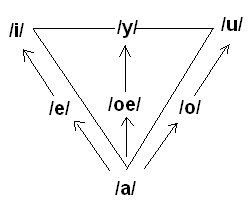 